SAĞLIK BİLİMLERİ ÜNİVERSİTESİ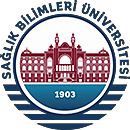 HAMİDİYE TIP FAKÜLTESİ                               TIP DOKTORLUĞU DİPLOMA DENKLİK SINAVI BAŞVURU FORMU* Adaylar Başvuru Formuna diplomada yazan ad-soyadının yanında Türk Vatandaşlığına geçti ise yeni adsoyadını da belirtmelidir.** T.C. Vatandaşı Olmayan Yabancı uyruklu adaylar için Pasaport Numarası yazılmalıdır.ADI SOYADI *UYRUĞUT.C. KİMLİK NO / YU NO PASAPORT NO **DOĞUM TARİHİ (GÜN/AY/YIL)MEZUN OLDUĞU ÜNİVERSİTEMEZUN OLDUĞU FAKÜLTEMEZUNİYET TARİHİCEP TELEFONU NUMARASIE-POSTA ADRESİADRESTARİH- İMZAYurtdışındaki bir yükseköğretim kurumunda Tıp Fakültesinde eğitimimi tamamladım. Diplomamın denklik işlemleri için Üniversiteniz tarafından 25 Kasım 2022 tarihinde yapılacak olan Tıp Doktorluğu Diploma Denklik  Sınavına katılmak istiyorum.…../……../2022